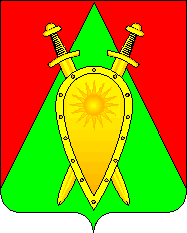 ДУМА ГОРОДСКОГО ОКРУГА ЗАТО П. ГОРНЫЙРЕШЕНИЕ       24 мая 2023 года                                                                                     № 25                                                                                           «О   порядке подготовки,  утверждения   местных  нормативов градостроительного проектирования городского округа ЗАТО п. Горный и внесение в них изменений»      Руководствуясь ст.29.2.29.4 Градостроительного кодекса Российской Федерации,   Уставом городского округа ЗАТО п. Горный Дума городского округа решила:    1.  Утвердить    порядок подготовки,   утверждения местных нормативов градостроительного проектирования  городского округа ЗАТО п. Горный и внесение в них  изменений.        2.  Настоящее решение вступает в силу на следующий день, после дня его официального обнародования.       3.  Настоящее решение опубликовать (обнародовать) на официальном сайте городского округа ЗАТО п. Горный  https://gorniy.75.ru.Председатель Думы городского округа ЗАТО п. Горный                                                          И.А. ФедечкинаПриложение 
к решению Думы городского
округа ЗАТО п. Горный
от «24» мая 2023 года №25ПоложениеО порядке подготовки, утверждения местных нормативов градостроительного проектирования городского округа ЗАТО п. Горный и внесение в них изменений	1. Общие положения1. Положение о порядке подготовки, утверждения  местных нормативов градостроительного проектирования городского округа ЗАТО п. Горный и внесения в них изменений (далее – Положение) разработано в соответствии с  ст.29.4 Градостроительного кодекса Российской Федерации (далее – Градостроительного кодекса РФ), иными федеральными и региональными нормативными правовыми актами, а также уставом и иными муниципальными правовыми актами городского округа ЗАТО п .Горный. 2. Настоящее Положение определяет  порядок подготовки, утверждения местных нормативов градостроительного проектирования городского округа ЗАТО п. Горный , и внесения в них изменений, цели и задачи их подготовки, а также случаи их применения. 3. Местные нормативы градостроительного проектирования  (далее – нормативы) – муниципальный правовой акт, содержащий минимальные расчетные показатели обеспечения благоприятных условий жизнедеятельности человека (в том числе объектами социального и коммунально-бытового назначения, доступности таких объектов для населения (включая инвалидов), объектами инженерной инфраструктуры, благоустройства территории) и качественные требования к составу, содержанию и формам представления градостроительной документации.4. Нормативы разрабатываются с учетом территориальных, природно-климатических, геологических, социально-экономических и иных особенностей городского поселения. Утверждение нормативов осуществляется с учетом особенностей поселения.5. Нормативы не могут содержать минимальные расчетные показатели обеспечения благоприятных условий жизнедеятельности человека ниже, чем расчетные показатели обеспечения благоприятных условий жизнедеятельности человека, содержащиеся в региональных нормативах градостроительного проектирования. 6. Минимальные расчетные показатели обеспечения благоприятных условий жизнедеятельности, содержащиеся в нормативах, применяются в отношении планируемых к строительству объектов капитального строительства и подлежащим застройке территориям (земельным участкам). Параметры объектов капитального строительства и земельных участков в существующей застройке, не соответствующие минимальным расчетным показателям обеспечения благоприятных условий жизнедеятельности нормативов, должны приводиться в соответствие с нормативами при наличии соответствующих условий (градостроительных, социально-экономических и др.).7. Разработка нормативов осуществляется за счет средств местного бюджета. 8. Наряду с понятиями и определениями, используемыми в настоящем Положении в значениях, соответствующих ГрадК РФ, в настоящем Положении также используются следующие понятия:  1) градостроительное проектирование – деятельность по подготовке проектов документов  генерального плана, документации по планировке территорий и правил землепользования и застройки»;2) документы градостроительного проектирования – генеральный план  городского округа ЗАТО п. Горный, документации по планировке территории и правил землепользования и застройки городского  округа ЗАТО п. Горный  2. Цели, задачи и область применения нормативов9. Нормативы разрабатываются в целях обеспечения такого пространственного развития городского округа ЗАТО п. Горный, которое соответствует качеству жизни населения, предусмотренному документами планирования социально-экономического развития городского округа ЗАТО п. Горный  10. При подготовке нормативов градостроительного проектирования  генерального плана городского округа ЗАТО п. Горный  используется следующая информация документов социально-экономического планирования:1) результаты прогнозирования демографической ситуации на территории, в том числе общей численности населения и половозрастной структуры;2) планируемые изменения отраслевой структуры занятости населения на территории;3) планируемые изменения реальных доходов населения;4) планируемые изменения отраслевой структуры производства на территории;5) планируемые инвестиции в строительство объектов социального и культурно-бытового обслуживания населения с определенными характеристиками (вид объекта, мощность, численность сотрудников и др.);6) планируемые инвестиции в строительство производственных объектов (вид объекта, численность сотрудников, предполагаемый доход сотрудников и др.);7) иная информация.11. Посредством разработки проектов генерального плана городского округа ЗАТО п. Горный   выделяются элементы планировочной структуры городского поселения, уточняются характеристики планируемого развития территорий функциональных зон, параметры застройки, а также характеристики развития систем социального, транспортного обслуживания и инженерно-технического обеспечения, необходимые для развития городского округа ЗАТО п. Горный  12. При разработке проектов межевания городского округа ЗАТО п. Горный   устанавливаются границы земельных участков в составе застроенных и подлежащих застройке территорий, находящихся в границах элементов планировочной структуры, установленных проектами планировки территории.13. Нормативы решают следующие основные задачи:1) установление минимального набора показателей, расчет которых необходим при разработке документов градостроительного проектирования;2) распределение используемых при проектировании показателей на группы по видам градостроительной документации (словосочетания «документы градостроительного проектирования» и «градостроительная документация» используются в настоящем Положении как равнозначные);3) обеспечение оценки качества градостроительной документации в плане соответствия её решений целям повышения качества жизни населения;4) обеспечение постоянного контроля соответствия проектных решений градостроительной документации изменяющимся социально-экономическим условиям на территории городского округа ЗАТО п. Горный ;5) установление требований к материалам, сдаваемым в составе документов градостроительной документации городского округа ЗАТО п. Горный, для обеспечения формирования информационных ресурсов информационной системы обеспечения градостроительной деятельности городского округа ЗАТО п. Горный  , а также требования к показателям, отражаемым в основной (утверждаемой) части градостроительной документации и материалах по ее обоснованию.14. Нормативы применяются в следующих случаях:1)  разработке проекта правил землепользования и застройки городского округа ЗАТО п. Горный   и документации по планировке городского округа, а также при внесении изменений в указанные виды градостроительной документации;2) при согласовании проектов генерального плана  городского округа ЗАТО п. Горный    с органами государственной власти и органами местного самоуправления в случаях и порядке, предусмотренных ГрадК РФ;3) при проведении публичных слушаний,  по проекту правил землепользования и застройки городского округа ЗАТО п. Горный , проектам генерального плана городского округа ЗАТО п. Горный , подготовленным в составе документации по проекту генерального плана  городского округа ЗАТО п. Горный, а также при проведении публичных слушаний по внесению изменений в указанные виды градостроительной документации; 4) при проведении уполномоченным органом  администрации городского округа ЗАТО п. Горный   в области градостроительной деятельности (далее – уполномоченный орган) проверки подготовленной документации по проекту генерального плана городского округа  на соответствие требованиям, предусмотренным в ч. 10 ст. 45 ГрК РФ.15. Настоящие нормативы могут применяться уполномоченным органом государственной власти субъекта РФ при осуществлении контроля за соблюдением законодательства о градостроительной деятельности органами местного самоуправления  городского округа ЗАТО п. Горный.  3. Порядок подготовки проекта нормативов16.  Порядок подготовки, утверждения местных нормативов градостроительного проектирования и внесения изменений в них устанавливается муниципальными правовыми актами с учетом положений Градостроительного кодекса . 17. Решение о подготовке проекта нормативов градостроительного проектирования   городского округа ЗАТО п. Горный   принимается Главой   городского округа ЗАТО п. Горный .  18. Подготовку местных нормативов градостроительного проектирования осуществляет администрация городского поселения за счет средств местного бюджета.19. Администрация городского округа ЗАТО п. Горный   выступает заказчиком на разработку местных нормативов градостроительного проектирования. Разработка проекта осуществляется организацией, имеющей опыт в разработке нормативных правовых актов данного уровня.20. Заказ на разработку местных нормативов градостроительного проектирования размещается в порядке, установленном законом. 21.   Подготовка местных нормативов градостроительного проектирования осуществляется с учетом:1) социально-демографического состава и плотности населения на территории муниципального образования;2) планов и программ комплексного социально-экономического развития муниципального образования;3) предложений органов местного самоуправления и заинтересованных лиц.22.  Проект местных нормативов градостроительного проектирования подлежит размещению на официальном сайте органа местного самоуправления в сети "Интернет" (при наличии официального сайта муниципального образования) и опубликованию в порядке, установленном для официального опубликования муниципальных правовых актов, иной официальной информации, не менее чем за два месяца до их утверждения. 4. Порядок утверждения нормативов23.       Местные нормативы градостроительного проектирования и внесенные изменения в местные нормативы градостроительного проектирования утверждаются представительным органом местного самоуправления24.   Утвержденные нормативы вводятся в действие со дня их опубликования25.  Утвержденные местные нормативы градостроительного проектирования подлежат размещению в федеральной государственной информационной системе территориального планирования в срок, не превышающий пяти дней со дня утверждения указанных нормативов.26. Утвержденные нормативы действуют до тех пор, пока не внесены изменения в документы стратегического социально-экономического планирования и/или нормативно-правовые акты и нормативно-технические документы, которые были использованы при подготовке нормативов.27. Расчетные показатели минимально допустимого уровня обеспеченности объектами местного значения поселения, данных муниципальных образований и расчетные показатели максимально допустимого уровня территориальной доступности таких объектов для городского округа ЗАТО п. Горный   могут быть утверждены в отношении одного или нескольких видов объектов, предусмотренных частями 3 и 4 статьи 29.2 Градостроительного Кодекса.5. Порядок внесения изменений в нормативы28. Внесение изменений в нормативы осуществляется в порядке, предусмотренном разделами 3 и 4 настоящего Положения.  29. Нормативы подлежат корректировке в случае утверждения отсутствовавших при их разработке документов стратегического социально-экономического планирования поселения и/или нормативно-правовых актов и нормативно-технических документов. 